Name________________________Slavery WebquestThis Webquest is going to take you through the beginnings of slavery in the Americas and detail what the journey was like for the slaves from Africa to the Americas.  You will need headphones to watch videos and you will be working on researching the answers on your own.  For all questions, the website is listed first and then questions on that particular website come after.  You will be given more than enough classtime to finish this work and it is worth 100 points towards your classwork grade in History.Website: Video on Beginnings of Slave TradeWhy was Great Britain was able to dominate the slave trade? The Triangular trade linked what three continents? On each of the dotted lines in the map below, write what was traded.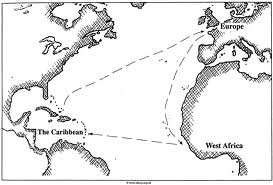 Website:  Map of Triangle Trade RoutesFor this website, you do not need to answer all the questions that are listed.  Instead, click on the trade routes to see what was traded and answer the following question. What was traded from the Colonies in North America?Website: Information about Middle PassageHow many Africans were sold into slavery in Africa?How many died before reaching the coast?How many did not survive the voyage to the new world?Website: Video on Middle PassageWhat was the “middle passage”? How long was a typical journey? Explain the difference between the philosophies of “loose packers” and “tight packers”.How much room did a slave typically have?What were “necessary tubs”?Part B: Reflections on Primary Sources and Images of SlaveryClick on Account of a Slave Trade on the Coast of AfricaRead the primary source. Then, write a paragraph that explains at least THREE facts that surprised you about the life on a slave ship.  You can use a quote from the primary source (that means you write down the exact words that someone said), but you need to make sure that it has “quotation marks” to identify it as someone else’s words.Images Section:Instructions: For each gallery, browse several images (7 or 8 minimum). Then write a 3 - 5 sentence reflection about what you learned about each part of the slave trade or what you thought of the images you saw. Visit: Capture: (Look up the word “coffle”, and be sure to use it in your reflection)Visit: Slave Ships and the Middle PassageVisit: Slave Auction